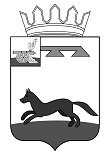 	ХИСЛАВИЧСКИЙ РАЙОННЫЙ СОВЕТ ДЕПУТАТОВРЕШЕНИЕот 26 апреля 2023г.                                                                                                   № 12О внесении изменений в Положение о порядке проведения и организации публичных слушаний в муниципальном образовании «Хиславичский район» Смоленской области утвержденное решением Хиславичского районного Совета депутатов от 27.09.2007 № 32В целях приведения Положения о порядке проведения и организации публичных слушаний в муниципальном образовании «Хиславичский район» Смоленской области», с требованиями Федерального закона от 29.12.2022 года №612-ФЗ «О внесении изменений в ГрК РФ»,  Хиславичский районный Совет депутатов р е ш и л:1. Внести в Положение о порядке проведения и организации публичных слушаний в муниципальном образовании «Хиславичский район» Смоленской области утвержденное решением Хиславичского районного Совета депутатов от 27.09.2007 № 32 «Об утверждении Положения о порядке проведения и организации публичных слушаний в муниципальном образовании «Хиславичский район» Смоленской области» (в редакции решений Хиславичского районного Совета депутатов от 27.02.2018г. №12) изменение, дополнив раздел 2 пункт 2.5. подпунктом г) следующего содержания:г) продолжительность общественных обсуждений или публичных слушаний по проекту правил землепользования и застройки составляет не более одного месяца со дня опубликования такого проекта.2. Настоящее решение вступает в силу с момента его принятия и подлежит официальному опубликованию в газете «Хиславичские известия», а также размещению на официальном сайте муниципального образования «Хиславичский район» Смоленской области в информационно-телекоммуникационной сети «Интернет».Глава муниципального образования Хиславичский район» Смоленской области                                   А.В. Загребаев                              Председатель Хиславичского                               районного Совета депутатов                                                  С.Н. Костюкова